Cleaning guidelines – building owners and managersAll building owners and managers must ensure their workers follow the below COVIDSafe cleaning guidance to help prevent the introduction of coronavirus (COVID-19) in the workplace.DocumentationEnsure there is documented cleaning specifications, schedule or scope of works in place that define required cleaning activities and standards.StorageEnsure your buildings’ cleaners room and laundry supplies rooms are clean and staff can come in and out easily.Clean and safe environmentIt is the responsibility of the owner occupiers or business owners to ensure cleaning is performed to the expected standard. This can be achieved by either an in-house or contracted cleaning services.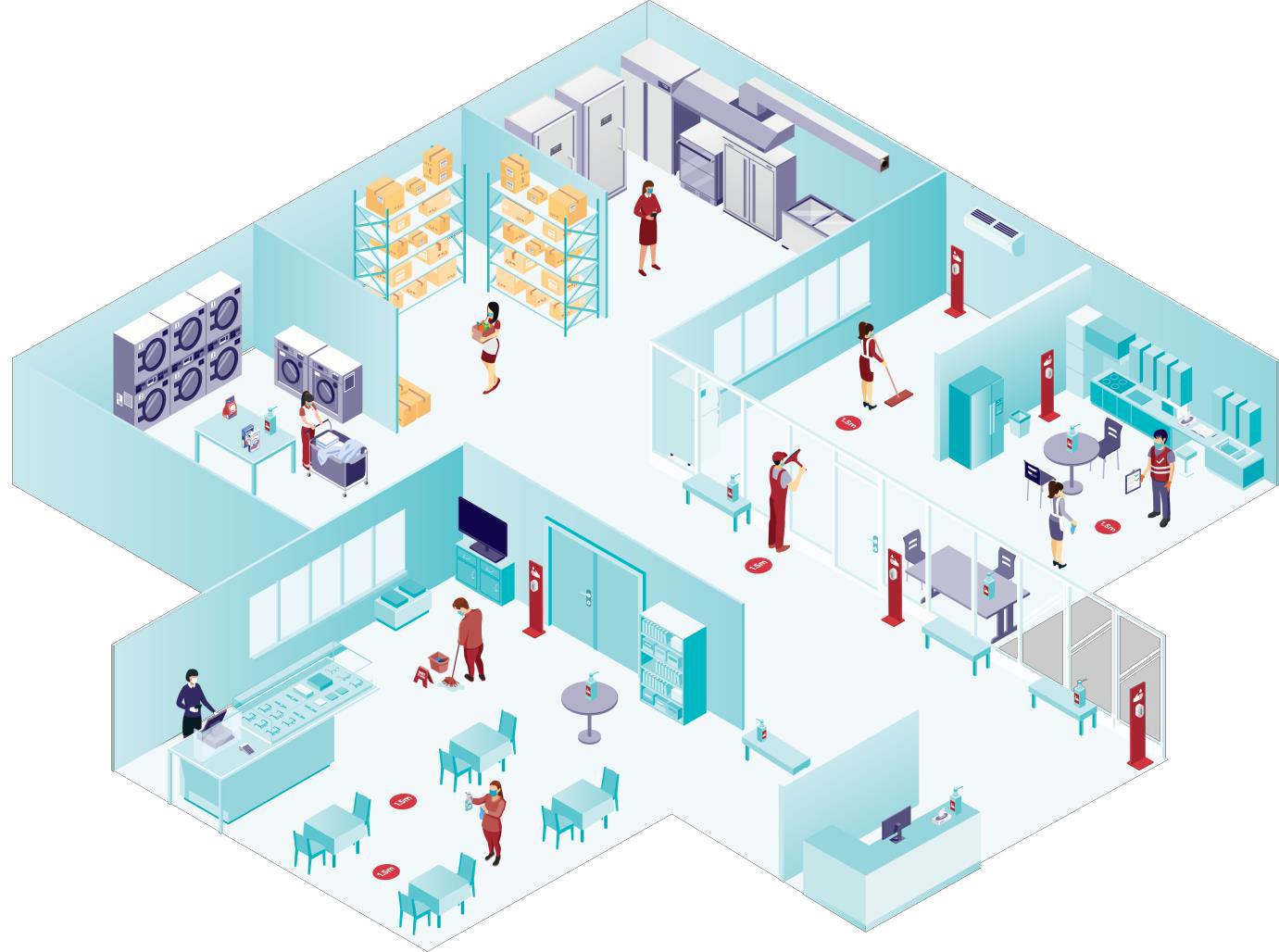 Ensure equipment, cleaning products and personal protective equipment is provided to enable best practice cleaning to be performed.Communication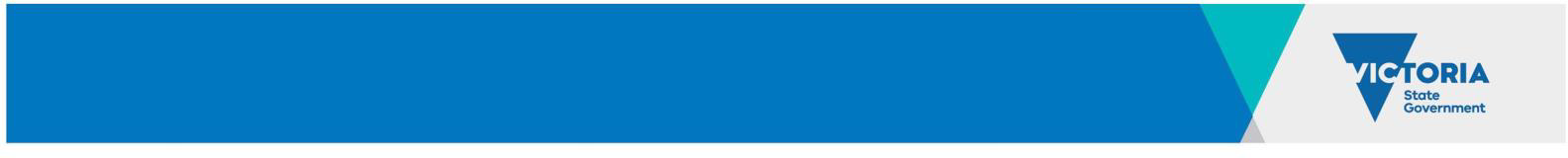 Clear line of communication needs to be set up between all partiesi.e. building occupier/manager and its occupants (staff, tenants, visitors, customers) the cleaning service provider and the cleaning staff.Risk-based cleaningTarget high use communal areas like kitchens and toilets that may require higher frequency cleaning with appropriate cleaning product.Have ability to scale cleaning services in the event of a confirmed or suspected coronavirus (COVID-19) case.Roles and responsibilitiesDefine the responsibility for each role that has a cleaning duty.Agree who will be responsible for monitoring cleaning quality and that it meetsthe expected standard.Provide workplace cleaning training for staff who have site specific cleaning duties and to support any changes in cleaning schedules.